Applicants:  Please word process your application							2024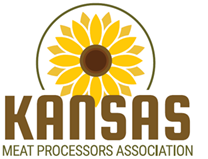 2024 KMPA Meat Science Scholarship Application FormName___________________________________________  	Email ____________________ Home address____________________________________ 		Phone____________________Manhattan address________________________________		Phone____________________Major and option__________________________________ 	Advisor___________________Expected graduation date___________________KSU credit hours____________      KSU GPA__________Transfer College_____________________________    Credit hours__________    GPA__________               Note:  	At time of application, applicant must have completed 30 hours of KSU and/or transfer credits and have at least two semesters remaining at KSU.Please attach separate pages for:Copy of your resumeBrief description of your background, interests, and possible career choices related to the meat industry (about 1 page, 2 maximum)Evaluation Breakdown: Meat science interest and activities 30%Interview 25%GPA 25%Resume 20%Return completed application to any KSU Meat Science Faculty by Friday, April 12, 2024